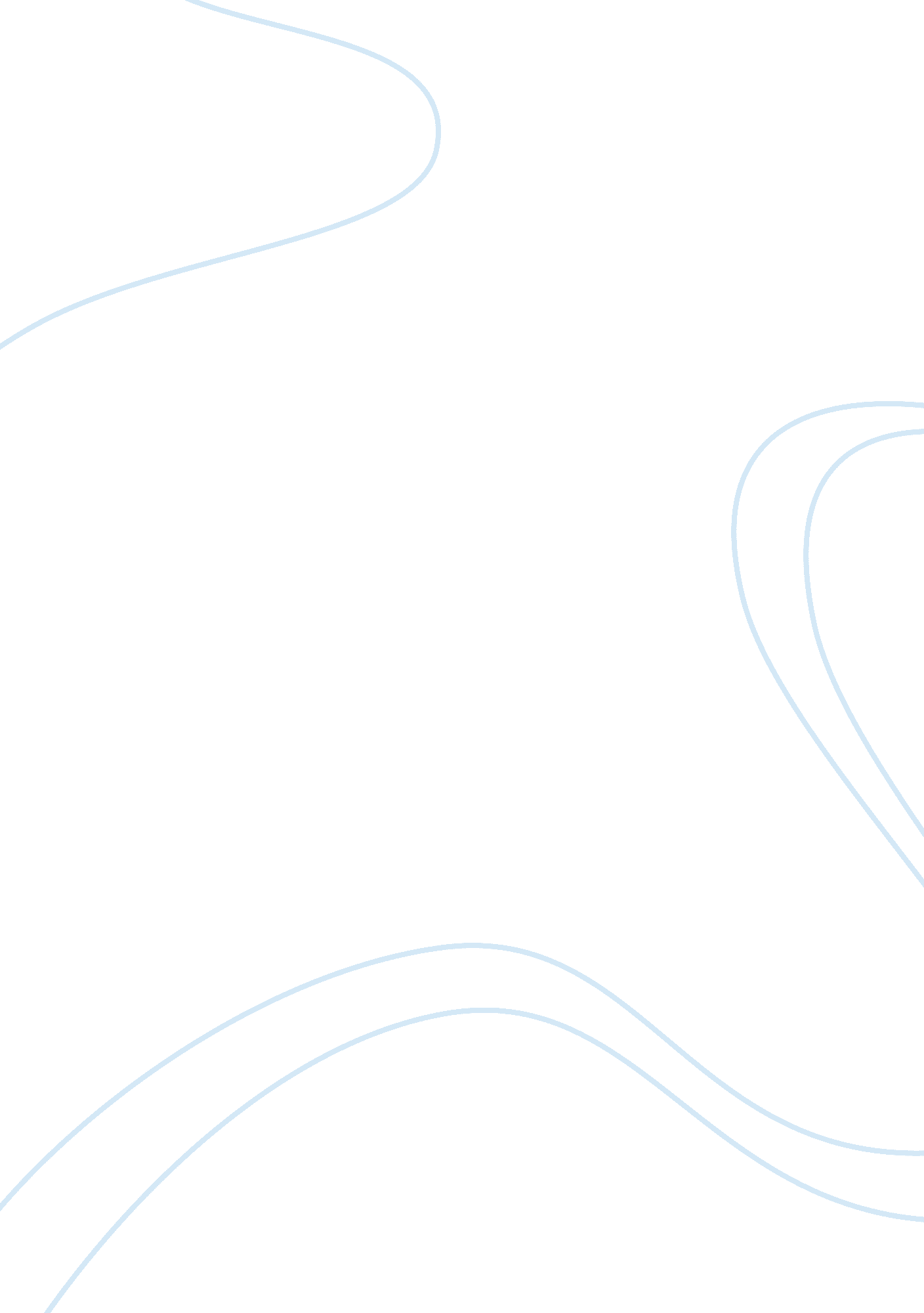 An analysis of tuesdays with morrie by mitch albom essay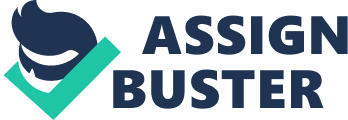 Life is beautiful. We all love it and we want to get as much a pleasure from it as we can. However many unexpected things happened through our life and they impact us differently. Good things encourage us to go on, and bad things push us toward our life’s improvement. All together they give us life experience and knowledge. In the book Tuesdays with Morrie by Mitch Albom, the author tells us about his professor’s life’s greatest lesson and about how many unexpected circumstances affected his life. In my life some events happened also, and as in Morrie’s life they have impacted my life too. Morrie was a professor of Sociology in Brandeis University. Mitch used to have close friendship with him. Despite of that, after Mitch’s graduation they didn’t keep in touch. However after many years Mitch met his professor, who had got a fatal illness by that time. Mitch visited him every Tuesday and Morrie talked to him about life and death. The first painful event had happened in Morrie’s childhood, when he was 8 years old. His family received a telegram from hospital. Only Morrie could read English in his family, and that is why he read this telegram for his family. The telegram informed family about his mother’s death. Morrie didn’t feel any warmth and attention from his father. He felt lonely. Once he said: “ I lost my mother when I was child… and it was quite a blow to me”. However the good thing happened in this period of his life, too. And it was his father’s marriage to Eva. She was very nice woman. She loved Morrie and Morrie loved her, too. She sung for him and kissed him. She changed him mother. The author says:” Morrie felt that he had a mother again”. However the pain from his mother’s death still went on. The loneliness, coldness that he felt in his childhood has affected to him. This fact taught Morrie how much every child needed attention and love from his parents. That is why Morrie did everything for his two sons to feel happy and attended. Morrie gave them “ spiritual security”. The author tells that “ Morrie had raised his two sons to be loving and caring. ” Another event that had affected his life was his job in the mental ward. He met a lot of mentally ill people, who expressed their illness in the different ways. Some of them were screamed all day; other didn’t eat or cried all night. Morrie was able to make friends among them and he learned their problems and family situations. Some patients were from rich families, but they weren’t happy. Their wealth didn’t bring them happiness. Morrie looked at them, and it was a lesson to him that being rich doesn’t mean being happy. This situation affected him. Later in his own life he made any attempt to give people love and warmth. In his understanding it was a real happiness that the rich people had missed. The next event that effected Morrie’s life was his illness. Morrie got ill with amyotrophic lateral sclerosis. “ So I’m going to die? ” asked he a doctor. The disease changed his life style. While he enjoyed life before and loved to dance, for instance, now the illness changed his activity. He eventually became motionless. His room where he was sitting in the wheelchair and from where he observed the world around became his only accessible place. He was a man who was going to die and he was looking at the life from a different point of view now. Nevertheless Morrie kept managing positive point of view on the life. Once he said: “ You have to find what’s good and true and beautiful in your life as it is now”. And that good and beautiful that he had in his life for this time were his thoughts, his knowledge and his life experience. He had a lot of thoughts that he condensed in aphorisms, such as “ accept what you are able to do and what you are not able to do”. He made up a number of aphorisms and he shared them with his friends. His illness brought him to a new depth of understanding himself, a world around, and true values of live and it taught him to keep living and be happy under any circumstances. There are some events in any human’s life that mean a lot, leave tracks in our heart, and even change the course of our lives. Morrie learned from events of his life how to live and die, how to give a love to the people and how to take care of his family. 